
W nagłówku, po lewej stronie, znajduje się logo Komisji do spraw reprywatyzacji nieruchomości warszawskich zawierające godło państwa polskiego i podkreślenie w formie miniaturki flagi RP 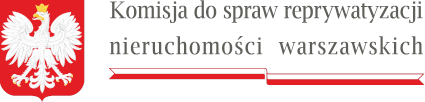 Przewodniczący    
                                     
Warszawa,  21 listopada  2022 rokSygn. akt KR VI R 55 ukośnik 22DPA-VI.9130.25.2022Zawiadomienie o możliwości wypowiedzenia się co do zebranych dowodów i materiałów oraz zgłoszonych żądańNa podstawie art. 10 paragraf 1 ustawy z dnia 14 czerwca 1960 roku  Kodeks postępowania administracyjnego (Dziennik Ustaw z 2022 roku pozycja 2000) w związku z artykułem 38 ustęp 1 oraz artykułem 16 ustęp 3 i 4 ustawy z dnia 9 marca 2017 roku o szczególnych zasadach usuwania skutków prawnych decyzji reprywatyzacyjnych dotyczących nieruchomości warszawskich, wydanych z naruszeniem prawa (Dziennik Ustaw  z 2021 roku pozycja 795)Zawiadamiamo zakończeniu postępowania rozpoznawczego w sprawie o sygnaturze akt KR VI R 55 ukośnik 22 dotyczącego decyzji Prezydenta miasta stołecznego  Warszawy z dnia 31 marca 2016 r. numer 105 ukośnik GK ukośnik DW ukośnik 2016 ustanawiającej prawo użytkowania wieczystego do udziału wynoszącego 0,5941 części gruntu o pow. 266 m2, położonego w Warszawie, przy ulicy Mickiewicza 21, stanowiącego działkę ewidencyjną numer 106 z obrębu 7-01-15, dla której Sąd Rejonowy dla Warszawy - Mokotowa w Warszawie prowadzi księgę wieczystą numer WA1M ukośnik 00050405 ukośnik 8, dawne oznaczenie wykazem hipotecznym numer 12558. Informuję, że w terminie 7 dni od dnia doręczenia niniejszego zawiadomienia, strona ma prawo wypowiedzieć się co do zebranych dowodów i materiałów oraz zgłoszonych żądań. Powyższe zawiadomienie uznaje się za skutecznie doręczone po upływie 7 dni od daty ogłoszenia.
Przewodniczący KomisjiSebastian Kaleta